 V EDYCJA KONKURSU WIEDZY O REGIONIEPODHALE, SPISZ, ORAWATemat przewodni: Nieznane skarby naszego regionu -  potencjał turystyczny miejsca2018 19 kwietnia 2018 r. w Zespole Szkół Ekonomicznych w Nowym Targu, odbędzie V edycja Konkursu wiedzy o regionie – Podhale, Spisz, Orawa, temat przewodni: Nieznane skarby naszego regionu -  potencjał turystyczny miejsca, organizowanym pod Patronatem Starosty Powiatu Nowotarskiego. W konkursie rywalizować będą zespoły z  5 szkół ponadgimnazjalnych  z regionu.           Popularyzowanie kultury regionalnej, rozwijanie zainteresowań regionem, jego historią                    i tradycją oraz kształtowanie poczucia własnej tożsamości, to najważniejsze cele konkursu. Ponadto  udział w konkursie umożliwia  integrację społeczności regionów Podhale, Spisz i Orawa a także  stwarza możliwości wymiany doświadczeń oraz współzawodnictwa miedzy uczniami różnych szkół.           W jury konkursu zasiądą przedstawiciele branży -  regionaliści, organizatorzy imprez turystycznych, licencjonowani piloci wycieczek. Konkurs Wiedzy o Regionie: Podhale, Spisz, Orawa, to nie tylko atrakcyjne nagrody, ale przede wszystkim ludzie, którzy swym doświadczeniem i mądrością wspierają konkurs.Sponsorami atrakcyjnych nagród dla uczestników konkursu są  m.in. Termy w Szaflarach, Firma Wojas, Skansen w Zubrzycy Górnej, Karcma u Borzanka, Karczma Zadyma, Restauracja Steskal. Ponadto nagrodami rzeczowymi i pozycjami książkowymi, konkurs wspierają: Urząd Gminy w Jabłonce, Urząd Gminy w Łapszach Niżnych, Urząd Gminy w Lipnicy Wielkiej, Zespół Elektrowni Wodnych Niedzica oraz Radna Powiatu Nowotarskiego, pani Katarzyna Kubasiak. Konkurs organizowany jest przez Zespół Szkół Ekonomicznych w Nowym Targu, pod Honorowym Patronatem Starosty Powiatu Nowotarskiego.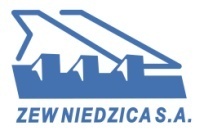 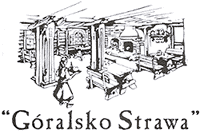 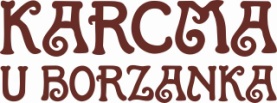 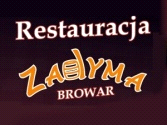 